Grievenformulier hoger beroep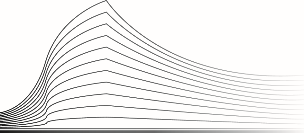 Artikel 204, derde lid Wetboek van StrafvorderingVerplichte, bindende en nauwkeurige opgave van de grieven tegen het eerste vonnisKruis de bestreden beslissingsonderdelen van het beroepen vonnis aan en geef beknopt de redenen op waarom de in eerste aanleg gewezen beslissing moet worden gewijzigd.Grieven die niet nauwkeurig omschreven zijn, leiden tot het verval van het hoger beroep.Het is verplicht om dit formulier ingevuld op de griffie neer te leggen.Nauwkeurige opgave van de grieven die tegen het vonnis worden ingebracht:Voor jou te voorziene pleitduur (facultatief en indicatief): …………………………………………………………………………………………………………………………………………………………………………………Naam: ………………………………………………………………………………………………………………………………………………………………………Voornaam: ……………………………………………………………………………………………………………………………………………………………….Datum: …………………………………………….				Handtekening:Na(a)m(en) van de partij(en) voor wie je optreedt…………………………………………………………………………………………………..…………………………………………………………………………………………………..…………………………………………………………………………………………………..Eisende partij in beroep het openbaar ministerie de burgerlijke partij(en) de beklaagde(n) de burgerrechtelijk aansprakelijke partij(en) de vrijwillig tussenkomende partij(en) ……………………………………………………………………………………………..Hoedanigheid het openbaar ministerie in persoon advocaat (balie: …………………………………………………………………..) bijzonder gevolmachtigde       (Voeg de volmacht bij dit formulier.)Rechtbank en datum van het bestreden vonnis…………………………………………………………………………………………………..…………………………………………………………………………………………………..Vonnisnummer…………………………………………………………………………………………………..Kruis aan indien van toepassingOnderdeel van de beslissing met beknopte opgave van de reden(en)Procedure (bevoegdheid, verjaring, rechten van verdediging …)Reden(en): ………………………………………………………………………………………………………………………………………………………………………………………………………………………………………………………………………………………………..………………………………………………………………………………………………………………………………………………………..Schuld (verplicht te vermelden tenlastelegging(en) waarvoor de schuldigverklaring of de vrijspraak wordt betwist)Reden(en): ………………………………………………………………………………………………………………………………………………………………………………………………………………………………………………………………………………………………..………………………………………………………………………………………………………………………………………………………..Straf en/of maatregel (verplicht te vermelden straffen en/of maatregelen die worden betwist)Reden(en): ………………………………………………………………………………………………………………………………………………………………………………………………………………………………………………………………………………………………..………………………………………………………………………………………………………………………………………………………..Burgerlijke rechtsvordering (verplicht te vermelden beslissing(en) op burgerlijk vlak die worden betwist)Reden(en): ………………………………………………………………………………………………………………………………………………………………………………………………………………………………………………………………………………………………..………………………………………………………………………………………………………………………………………………………..Andere (herroeping van (probatie)opschorting of probatie-(uitstel), vordering tot herstel en/of teruggave, gerechtskosten …)Verduidelijking: ………………………………………………………………………………………………………………………………Reden(en): ………………………………………………………………………………………………………………………………………………………………………………………………………………………………………………………………………………………………..Stempel van de griffieDISCLAIMERDe rechtbank geeft via haar website enkel informatie. Dit formulier kan je verder op weg helpen in de gerechtelijke procedure.Wie het invult en gebruikt, doet dat evenwel op eigen verantwoordelijkheid. De rechter en de griffie mogen geen juridisch advies geven. Bij de minste twijfel raden we je aan een beroep te doen op een gespecialiseerd persoon, zoals een advocaat. Voor gratis juridische eerstelijnshulp kan je onder meer terecht bij een Commissie voor Juridische Bijstand (CJB).